 SAMTALEOPLÆG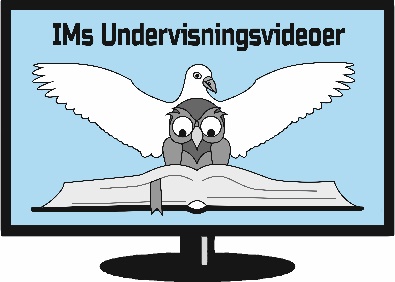 Missionsbefalingen, refleksion 3: Idet I døber dem i Faderens og Sønnens og Helligåndens navnSamtaleoplægget består af nogle spørgsmål. Tal refererer til tidspunkter i denne video. 08:52 betyder således 8 minutter og 52 sekunder inde i denne video (kan aflæses på afspilleren). På den måde kan man nemt finde tilbage til det pågældende afsnit, hvis man gerne vil se det igen. Forløb: Der kan indledes med sang og bøn, hvis I synes. Derefter vises videoen. Derefter samtales der i grupper ud fra samtaleoplægget. Kaffe kan med fordel komme ind på et tidspunkt . Til sidst kan man eventuelt se videoen igen.Dåben er grundlæggende00:20: ”Idet” beskriver måden, hvorpå vi gør mennesker til Jesu disciple. Vi skal døbe dem. For Højlund siger dette ikke først og fremmest, at alle kristne rent konkret skal døbe andre, men at dåben er det helt grundlæggende for det at blive discipel af Jesus.Hvorfor er dåben så grundlæggende?03:29: Højlund citerer Kol 2,12: Vi foretager i dåben en ”tidsrejse med Kristus” – bliver samtidige med ham i hans død og opstandelse. Hvad mener han med det?Dåben beskrives i Bibelen (fx Joh 3) som en fødsel. Hvordan kan dette billede understrege, at dåben handler om nåde – om ufortjent tilgivelse?En grundindstilling08:30: Højlund siger med et billede fra computer-verdenen, at et menneskes hjerte har den grundindstilling, at nåden ikke er nok. Det vil have noget ved siden af nåden, fx succes som menneske og som kristen. Hjertet mener, at disse ting ved siden af nåden giver os ret til at kalde os disciple af Jesus.Synes du, at det er en forkert grundindstilling? Er du enig i, at vores hjerte er sådant indstillet? 12:26 ”Kun i det omfang vi selv gribes af nåden gang på gang, kan vi gi det videre til andre”!Hvad mener Højlund med denne sætning? Kan du nikke genkendende til sætningens indhold?Guds navn: Fader, Søn og Helligånd15:27: Med denne treenige udfoldelse af Guds navn afslører Jesus på en måde Gud. Han viser, at han er Skaber, frelser og livgiver. Han er Fader, broder og livsånde. Hvad mener Højlund med at Guds navn og dermed Guds væsen på en måde både er enkelt og kendt og samtidig et stort mysterium?Gud som et mysterium19:15: I refleksionen citeres en forfatter for at sige: ”Gud er ikke et problem, du skal løse, men et mysterium, du skal blive en del af”. Dette kobler Højlund sammen med 1 Kor 4,1-2: Sådan skal man betragte os: som Kristi tjenere og som forvaltere af Guds hemmeligheder [på grundsproget: ”mysterier”]; her kræves det så af forvaltere, at de findes tro.Højlund siger: ”Forsøg ikke at gøre Gud begribelig for de mennesker, du gerne vil gøre til Jesu disciple. Du må give lidt slip og tænke og sige: Gud er et mysterium, vi begge to skal blive en del af.”Hvordan kan det få betydning for vores måde at tale med mennesker om Gud på?Dele-runde:I kan hver især fortælle, om denne lektion har givet jer større frimodighed til at være med til at opfylde missionsbefalingen. Og hvis du har fået større frimodighed – hvad skyldes det så?